.............................................miejscowość,  data.............................................imię i nazwisko.............................................	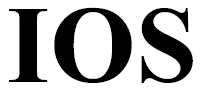 numer albumu.............................................	kierunek studiów i specjalność.............................................	semestr i stopień studiów	...............................................................stopień naukowy, imię i nazwiskoProdziekan ds. Kształcenia i StudentówWydziału Nauk PrzyrodniczychZgodnie z §14 Regulaminu studiów w Uniwersytecie Śląskim zwracam się z prośbą 
o udzielenie zgody na indywidualną organizację studiów (IOS) w semestrze ............................................... w roku akademickim ...............................................................Prośbę swą motywuję:** 	 Ciążą; Wychowywaniem dziecka; Studiowaniem na drugim kierunku/specjalności: ................................................................
na Wydziale .......................................................................; Uczestniczeniem w semestrze ....................................................................................
w międzyuczelnianym programie wymiany studentów .......................................................; Proszę o pozytywne rozpatrzenie mojego wniosku.Z wyrazami szacunku............................................Załączniki**: zaświadczenie o ciąży, odpis aktu urodzenia dziecka lub jego kserokopia,  zaświadczenie o odbywaniu studiów na drugim kierunku, tabela z wykazem form zaliczenia przedmiotów uzgodnionych z prowadzącymi (obowiązkowo). * niepotrzebne skreślić ** zaznacz właściwą kratkęData wpływu pisma................................................(wypełnia dziekanat).............................................miejscowość,  data.............................................imię i nazwisko.............................................	numer albumu.............................................	kierunek studiów i specjalność.............................................	semestr i stopień studiów		Tabela* niepotrzebne skreślićPRZEDMIOTIMIĘ I NAZWISKO OSOBY PROWADZĄCEJ PRZEDMIOTTRYB I WARUNKI ZALICZENIATERMIN ZALICZENIAPODPIS              OSOBY PROWADZĄCEJ PRZEDMIOT